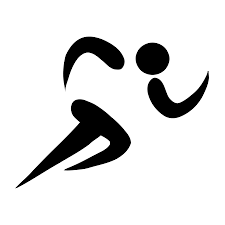                                                                     Track Schedule: April 2016                                                                    Track Schedule: May 2016123Spring Break Ends456Parent Meeting 5:45 LMS Auditorium 7Track Pictures891011121314Meet at PlazaAway @ 5:001516171819Meet vs. IndependenceHome @ 5:002021Meet at Corporate LandingAway @ 5:002223242526Meet vs. KempsvilleHome @ 5:0027 28 29 30 123Meet at Great NeckAway @ 5:0045Meet vs. VB MiddleHome @ 5:0067                  89Bye week:Regular Practice1011121314Track Championships Tallwood High School9:00 A.M.15161718192021222324252627282930Memorial Day31